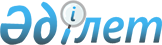 О некоторых вопросах Национального университета обороны имени Первого Президента Республики Казахстан - Лидера НацииПостановление Правительства Республики Казахстан от 22 июля 2016 года № 427

      В соответствии с подпунктом 6) статьи 7 Закона Республики Казахстан от 7 января 2005 года «Об обороне и Вооруженных Силах Республики Казахстан» Правительство Республики Казахстан ПОСТАНОВЛЯЕТ:



      1. Министерству обороны Республики Казахстан в установленном законодательством порядке:

      1) создать на факультете Национальной гвардии Республики Казахстан республиканского государственного учреждения «Национальный университет обороны имени Первого Президента Республики Казахстан – Лидера Нации» Министерства обороны Республики Казахстан кафедру обеспечения служебно-боевой деятельности Национальной гвардии в количестве 10 единиц постоянного состава и 18 единиц переменного состава (слушатели) за счет лимита штатной численности Национальной гвардии Республики Казахстан;

      2) совместно с Министерством внутренних дел Республики Казахстан принять меры, вытекающие из настоящего постановления.



      2. Внести в постановление Правительства Республики Казахстан от 15 апреля 2008 года № 339 «Об утверждении лимитов штатной численности министерств и иных центральных исполнительных органов с учетом численности их территориальных органов и подведомственных им государственных учреждений» следующие изменения:



      в лимитах штатной численности министерств и иных центральных исполнительных органов с учетом численности их территориальных органов и подведомственных им государственных учреждений, утвержденных указанным постановлением:



      в разделе 1:



      строку:

      «                                                          »



      изложить в следующей редакции:

      «                                                         »;



      подпункты 17) и 18) изложить в следующей редакции:

      «                                                         ».



      3. Настоящее постановление вводится в действие со дня его подписания.      Премьер-Министр

      Республики Казахстан                     К. Масимов
					© 2012. РГП на ПХВ «Институт законодательства и правовой информации Республики Казахстан» Министерства юстиции Республики Казахстан
				1.Министерство внутренних дел Республики Казахстан с учетом его территориальных органов и подведомственных ему государственных учреждений, в том числе:159019**1.Министерство внутренних дел Республики Казахстан с учетом его территориальных органов и подведомственных ему государственных учреждений, в том числе:158991**17)государственные учреждения, подведомственные Министерству внутренних дел Республики Казахстан, в том числе: 86454,5**18)региональные командования, соединения и части Национальной гвардии32465